Лицензия на право ведения образовательной деятельности  № 183от 09.06.2021 г., выдана Министерством образования и науки АК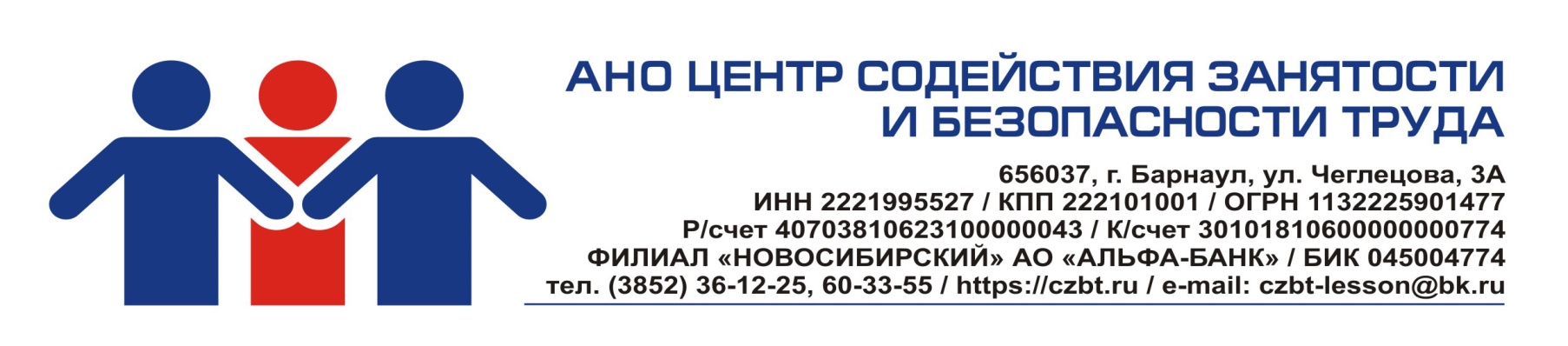 Аккредитация Минтруда на обучение вопросам охраны труда № 3941 от 03.07.2015г.- Коммерческое предложение –* цена действительна с 01.09.2021 по 31.12.2021Преимущества обучения в нашей организации:- получение актуальных знаний с учетом последних изменений законодательства- короткие сроки обучения- несложные промежуточные и итоговые аттестационные испытания- доступные цены, возможность рассрочки платежа, оплата 50/50, оплата по факту оказанных услуг- скидки на корпоративное и комплексное обучениеРеквизиты выданных дипломов, удостоверений и свидетельств вносим в федеральный реестр документов об образовании (ФИС ФРДО).Получить бесплатную консультацию или зарегистрироваться для участия в обучении Вы можете:- по тел.: +7 (3852) 36-12-25; +79130953615 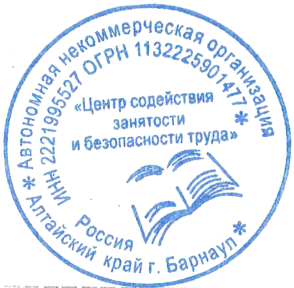 - по электронной почте: czbt-lesson@bk.ru- на сайте: http://www.czbt.ru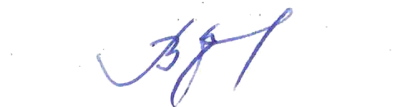 Директор                                                                                                                                          В.П. Русских№ п/пПрограмма обучения/присваемая квалификацияКол-во часовФорма обученияСтоимость обучения*Итоговый документПРОФЕССИОНАЛЬНАЯ ПЕРЕПОДГОТОВКАПРОФЕССИОНАЛЬНАЯ ПЕРЕПОДГОТОВКАПРОФЕССИОНАЛЬНАЯ ПЕРЕПОДГОТОВКАПРОФЕССИОНАЛЬНАЯ ПЕРЕПОДГОТОВКАПРОФЕССИОНАЛЬНАЯ ПЕРЕПОДГОТОВКА1«Техносферная безопасность». Руководитель службы (специалист) по охране труда»510заочная (дистанционная)9 000Диплом о проф переподготовке2«Специалист в области охраны труда»256заочная (дистанционная)5 500Диплом о проф переподготовке3«Организация перевозок и управление на транспорте. Специалист, ответственный за обеспечение безопасности дорожного движения»256заочная (дистанционная)7 500Диплом о проф переподготовке4«Организация перевозок и управление на транспорте. Контролер технического состояния транспортных средств автомобильного транспорта»256заочная (дистанционная)7 500Диплом о проф переподготовке5«Организация перевозок и управление на транспорте. Диспетчер автомобильного и городского наземного электрического транспорта»256заочная (дистанционная)7 500Диплом о проф переподготовке6«Контрактная система в сфере закупок товаров, работ и услуг для обеспечения государственных и муниципальных нужд»260заочная (дистанционная)5 500Диплом о проф переподготовке7«Управление персоналом»520заочная (дистанционная)22 000Диплом о проф переподготовкеПОВЫШЕНИЕ КВАЛИФИКАЦИИПОВЫШЕНИЕ КВАЛИФИКАЦИИПОВЫШЕНИЕ КВАЛИФИКАЦИИПОВЫШЕНИЕ КВАЛИФИКАЦИИПОВЫШЕНИЕ КВАЛИФИКАЦИИ1«Контрактная система в сфере закупок товаров, работ, услуг для обеспечения государственных и муниципальных нужд. 44 – ФЗ»108заочная (дистанционная)3 000Удостоверение о повышении квалификации2Руководителей, главных специалистов и должностных лиц, ответственных за пожарную безопасность, мерам пожарной безопасности16заочная (дистанционная) 700 Удостоверение3«Обучение должностных лиц и специалистов гражданской обороны и единой государственной системы предупреждения и ликвидации чрезвычайных ситуаций»3672заочная (дистанционная)1 3001 500Удостоверение о повышении квалификации4«Основы антитеррористической подготовки должностных лиц, обеспечивающих безопасность организаций»72заочная (дистанционная)3 500Удостоверение о повышении квалификации5«Инструктор по обучению приемам и методам оказания первой помощи пострадавшим»72заочная (дистанционная)3 500Удостоверение о повышении квалификации6«Создание доступной среды жизнедеятельности инвалидов»72заочная (дистанционная)2 200Удостоверение о повышении квалификации7«Ежегодное обучение водителей автотранспортных средств»20заочная (дистанционная)600Удостоверение о повышении квалификации8«Подготовка водителей транспортных средств, оборудованными устройствами для подачи специальных световых и звуковых сигналов»36заочная (дистанционная)4 000Удостоверение о повышении квалификации9«Повышение квалификации специалистов, обеспечивающих безопасность дорожного движения»32заочная (дистанционная)5 000Удостоверение о повышении квалификации10«Повышение квалификации работников, осуществляющих досмотр, дополнительный досмотр, повторный досмотр в целях обеспечения транспортной безопасности»36заочная (дистанционная)2 500Удостоверение о повышении квалификации11Обеспечение экологической безопасности руководителями и специалистами общехозяйственных систем управления и охраны окружающей среды72заочная (дистанционная)3 500Удостоверение о повышении квалификации12Повышение квалификации лиц на право работы с отходами I-IV класса опасности112заочная (дистанционная)4 500Удостоверение о повышении квалификации13Организация деятельности по энергосбережению и повышению энергетической эффективности в учреждениях и организациях40заочная (дистанционная)1 300Удостоверение о повышении квалификации14«Ответственный за безопасную эксплуатацию лифтов»36заочная (дистанционная)4 000Удостоверение о повышении квалификации15Повышение квалификации для допуска в СРО по всем видам программ72заочная (дистанционная)3 500Удостоверение о повышении квалификацииПрофессиональное обучение по профессиям рабочих и служащихПрофессиональное обучение по профессиям рабочих и служащихПрофессиональное обучение по профессиям рабочих и служащихПрофессиональное обучение по профессиям рабочих и служащихПрофессиональное обучение по профессиям рабочих и служащихПрофессиональное обучение по профессиям рабочих и служащих1«Делопроизводитель»120заочная (дистанционная)3 500Свидетельство2«Стропальщик»120заочная (дистанционная)3 500Свидетельство3«Оператор котельной»120заочная (дистанционная)3 500Свидетельство4 «Монтажник строительных лесов и подмостей»120заочная (дистанционная)3 500Свидетельство5«Электромонтер по ремонту и обслуживанию электрооборудования»120заочная (дистанционная)3 500СвидетельствоКУРСОВАЯ ПОДГОТОВКАКУРСОВАЯ ПОДГОТОВКАКУРСОВАЯ ПОДГОТОВКАКУРСОВАЯ ПОДГОТОВКАКУРСОВАЯ ПОДГОТОВКА1Обучение по охране труда и проверки знаний требований охраны труда для руководителей, должностных лиц и работников организаций в том числе:- при работах в ограниченных и замкнутых пространствах- при работе с использованием химических, токсичных и других вредных веществ40очная,заочная (дистанционная)1 000 Удостоверение2Обучение безопасным методам и приемам выполнения работ на высоте без применения средств подмащивания, для работников 1 - 3 группы безопасности162024очно-заочная2 500Удостоверение3Обучение безопасным методам и приемам выполнения работ на высоте с применением средств подмащивания16очно-заочная2 500Удостоверение4«Оказание первой помощи пострадавшим - в образовательной организации- на производстве16заочная (дистанционная)600Удостоверение5Предаттестационная подготовка по промышленной безопасности (А.1, Б.8.1, Б.8.2, Б.8.3, Б.8.4, Б.8.5, Б.8.6, Б.9.3, Б.9.4, Б.9.5, Б.9.6, В.1, В.2, В.3, В.4)заочная (дистанционная)1 500УдостоверениеСПЕЦПРЕДЛОЖЕНИЯ СПЕЦПРЕДЛОЖЕНИЯ СПЕЦПРЕДЛОЖЕНИЯ СПЕЦПРЕДЛОЖЕНИЯ СПЕЦПРЕДЛОЖЕНИЯ 1Комплексное обучение по охране труда и пожарно-техническому минимуму56заочная (дистанционная)1 500Удостоверения 2 шт 2«Портфель руководителя» (охрана труда, пожарная безопасность, экологическая безопасность, ГО и ЧС, антитеррористическая подготовка, энергосбережение)заочная (дистанционная)9 500Удостоверения 6 шт